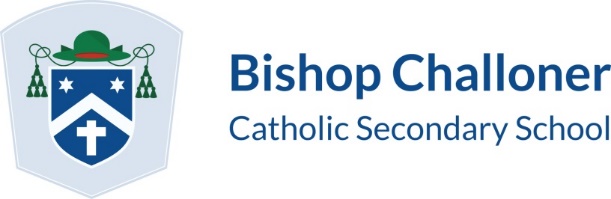 YEAR 11 REVISION SCHEDULETerm 2, Half-term 1:                                                                                                 Term 2, Half-term 2:Week beginning Monday    Week A/B                                                                     Week beginning Monday         Week A/B                            04/01/18                                 A                                                                             08/01/18                                 B15/01/18                                 A22/01/18                                 B29/01/18                                 A05/02/18                                 BWEEK AMONDAYTUESDAYWEDNESDAYTHURSDAYFRIDAYMORNING SESSIONLUNCH SESSIONHISTORY (RSH)RE (NTN)ENGLISH (ALM)GEOGRAPHYMFL (CRK)GEOGRAPHY (YRK)PERIOD 7 SESSIONHISTORY (ONL/MAC)HISTORY (ONL/MAC)ENGLISH (PAR)AFTER SCHOOL SESSIONMATHS (APL)MFL (CRK/AOS/MTZ)SCIENCEAS MATHS (GIL)FOUNDATION MATHS (COT) ENGLISH (RCH)WEEK BMONDAYTUESDAYWEDNESDAYTHURSDAYFRIDAYMORNING SESSIONLUNCH SESSIONHISTORY (RSH)RE (NTN)ENGLISH (ALM)GEOGRAPHYMFL (CRK)GEOGRAPHY (YRK)PERIOD 7 SESSIONHISTORY (ONL/MAC)HISTORY (ONL/MAC)ENGLISH (PAR)AFTER SCHOOL SESSIONMFL (CRK/AOS/MTZ)SCIENCEAS MATHS (GIL)RE (CRP)FOUNDATION MATHS (COT) CATERING (ALM)DRAMA (DNF)PE (MTB)